Español 1  -  Trabajo de estante del vocabulario 2.1  -  La escuela y la hora  -  Cartas #1(Shelfwork For The Lesson On Vocabulary 2.1  -  School And Time  -  Card Sort #1)Empareja las siguientes palabras con las palabras correctas en español. (Match the following words with the correct words in Spanish.)Español 1  -  Trabajo de estante del vocabulario 2.1  -  La escuela y la hora  -  Cartas #2(Shelfwork For The Lesson On Vocabulary 2.1  -  School And Time  -  Card Sort #2)Empareja las siguientes palabras con las palabras correctas en español. (Match the following words with the correct words in Spanish.)Español 1  -  Trabajo de estante del vocabulario 2.1  -  La escuela y la hora  -  Cartas #3(Shelfwork For The Lesson On Vocabulary 2.1  -  School And Time  -  Card Sort #3)Describe tus clases con las siguientes palabras y las razones por qué. (Describe your classes with the following words and the reasons why.)Español 1  -  Trabajo de estante del vocabulario 2.1  -  La escuela y la hora  -  Cartas #4(Shelfwork For The Lesson On Vocabulary 2.1  -  School And Time  -  Card Sort #4)Empareja las siguientes preguntas con las respuestas correctas en español. (Match the following questions with the correct responses in Spanish.)Español 1  -  Trabajo de estante del vocabulario 2.1  -  La escuela y la hora  -  Cartas #5(Shelfwork For The Lesson On Vocabulary 2.1  -  School And Time  -  Card Sort #5)Empareja las siguientes imágenes con las palabras correctas en español. (Match the following images with the correct words in Spanish.)Español 1  -  Trabajo de estante del vocabulario 2.1  -  La escuela y la hora  -  Papel, piedra, o tijeras(Shelfwork For The Lesson On Vocabulary 2.1  -  School And Time  -  Rock, Paper, Scissors)Jugar Papel, piedra, o tijeras con una o dos personas; tienen que jugarlo nueve rondas. Para jugar todos dicen: “uno, dos, tres..” y después la cosa que van a emplear, por ejemplo: “Uno, dos, tres, ¡piedra!” El que gana tiene que decir “¡Piedra vence a tijeras!”, por ejemplo. Si es un empate, digan “¡Empate!” Don Andrés tiene que servir como árbitro. (Play Rock, Paper, Scissors with one or two other people; you have to play it 9 rounds. To play, everybody says: “uno, dos, tres..” and then they say the thing they are employing, for example: “Uno, dos, tres, ¡piedra!” The person who wins has to say: “¡Piedra vence a tijeras!”, for example. If it’s a tie say “¡Empate!” Don Andrés has to serve as the referee.)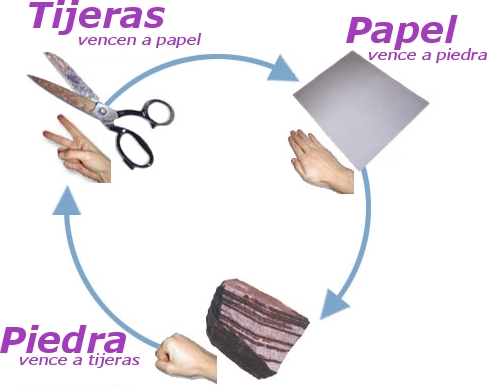 Español 1  -  Trabajo de estante del vocabulario 2.1  -  La escuela y la hora  -  Lucha libre(Shelfwork For The Lesson On Vocabulary 2.1  -  School And Time  -  Lucha libre)Jugar lucha libre contra otra persona en la mesa baja: (Play lucha libre with another person at the low table:)Para empezar, contar en español “1, 2, 3, 4, 5…¡Voy a ganar!” (To start, count in Spanish “uno, dos, tres, cuatro, cinco…¡Voy a ganar!”)La primera persona que quita la máscara a la otra gana. (The first person to take the mask off the other wins.)El que gana grita: “¡Gané!” (The winner shouts: “¡Gané!”)El que pierde murmura: “Perdí…” (The loser murmurs: “Perdí…”)Español 1  -  Trabajo de estante del vocabulario 2.1  -  La escuela y la hora  -  Dibujar(Shelfwork For The Lesson On Vocabulary 2.1  -  School And Time  -  Drawing)Dibuja siete de las siguientes cosas y escribe las palabras de las cosas en español al lado de las cosas. (Draw 7 of the following things and write the Spanish words for the things next to the things.)Español 1  -  Trabajo de estante del vocabulario 2.1  -  La escuela y la hora  -  Dibujar(Shelfwork For The Lesson On Vocabulary 2.1  -  School And Time  -  Drawing)Dibuja siete de las siguientes cosas y escribe las palabras de las cosas en español al lado de las cosas. (Draw 7 of the following things and write the Spanish words for the things next to the things.)Español 1  -  Trabajo de estante del vocabulario 2.1  -  La escuela y la hora  -  Dibujar(Shelfwork For The Lesson On Vocabulary 2.1  -  School And Time  -  Drawing)Dibuja siete de las siguientes cosas y escribe las palabras de las cosas en español al lado de las cosas. (Draw 7 of the following things and write the Spanish words for the things next to the things.)Español 1  -  Trabajo de estante del vocabulario 2.1  -  La escuela y la hora  -  Dibujar(Shelfwork For The Lesson On Vocabulary 2.1  -  School And Time  -  Drawing)Dibuja siete de las siguientes cosas y escribe las palabras de las cosas en español al lado de las cosas. (Draw 7 of the following things and write the Spanish words for the things next to the things.)Español 1  -  Trabajo de estante del vocabulario 2.1  -  La escuela y la hora  -  Ahorcado(Shelfwork For The Lesson On Vocabulary 2.1  -  School And Time  -  Hangman)Jugar Ahorcado con las palabras de este vocabulario que necesites practicar, con una, dos, o tres otras personas. Todos tienen que preguntar por lo menos tres palabras o frases y también adivinar por lo menos tres palabras o frases. Si necesitas una mini lección sobre cómo se juega, pídesela a don Andrés. (Play Hangman with whichever words from this vocabulary that you need to practice, with 1, 2, or 3 other people. Everybody has to ask at least 3 words or phrases and guess at least 3 words or phrases. If you need a mini lesson on how to play, ask don Andrés for one.)Español 1  -  Trabajo de estante del vocabulario 2.1  -  La escuela y la hora  -  Ahorcado(Shelfwork For The Lesson On Vocabulary 2.1  -  School And Time  -  Hangman)Jugar Ahorcado con las palabras de este vocabulario que necesites practicar, con una, dos, o tres otras personas. Todos tienen que preguntar por lo menos tres palabras o frases y también adivinar por lo menos tres palabras o frases. Si necesitas una mini lección sobre cómo se juega, pídesela a don Andrés. (Play Hangman with whichever words from this vocabulary that you need to practice, with 1, 2, or 3 other people. Everybody has to ask at least 3 words or phrases and guess at least 3 words or phrases. If you need a mini lesson on how to play, ask don Andrés for one.)Español 1  -  Trabajo de estante del vocabulario 2.1  -  La escuela y la hora  -  Bingo(Shelfwork For The Lesson On Vocabulary 2.1  -  School And Time  -  Bingo)Jugar Bingo con dos, tres, o cuatro otras personas. Necesitan un líder que dirá las palabras en inglés en voz alta en orden aleatorio. Los jugadores van a escribir 24 de las palabras de esta lista en español en el cartón. El 1º jugador que marca cinco palabras con una X, sean horizontales, verticales, o diagonales, gana y se convierte en la mejor persona en el grupo y en toda la clase. (Play Bingo with two, three, or four other people. You need a leader who will say the words in English out loud in a random order. The players will write 24 words from the following list in Spanish on their board. The 1st player to X out five words, either horizontally, vertically, or diagonally, wins and becomes the best person in the group and in the whole class.)Español 1  -  Trabajo de estante del vocabulario 2.1  -  La escuela y la hora  -  Cantar(Shelfwork For The Lesson On Vocabulary 2.1  -  School And Time  -  Singing)En grupos de dos o menos, canta y graba (con la grabadora pequeña que tiene don Andrés) una de estas opciones:toda la letra de una canción en español que te gusta.una canción que tú escribes en español con este vocabulario.una canción originalmente en inglés pero cuya letra encontraste traducida al español (nunca puedes usar google translate). (In groups of two or fewer, sing and record [with the little recorder that don Andrés has] one of these options:all the lyrics to a song in Spanish that you like.a song in Spanish that you write using this vocabulary.a song originally in English but whose lyrics you found translated into Spanish [you can never use google translate]).Español 1  -  Trabajo de estante del vocabulario 2.1  -  La escuela y la hora  -  Cantar(Shelfwork For The Lesson On Vocabulary 2.1  -  School And Time  -  Singing)En grupos de dos o menos, canta y graba (con la grabadora pequeña que tiene don Andrés) una de estas opciones:toda la letra de una canción en español que te gusta.una canción que tú escribes en español con este vocabulario.una canción originalmente en inglés pero cuya letra encontraste traducida al español (nunca puedes usar google translate). (In groups of two or fewer, sing and record [with the little recorder that don Andrés has] one of these options:all the lyrics to a song in Spanish that you like.a song in Spanish that you write using this vocabulary.a song originally in English but whose lyrics you found translated into Spanish [you can never use google translate]).Español 1  -  Trabajo de estante del vocabulario 2.1  -  La escuela y la hora  -  Quizlet(Shelfwork For The Lesson On Vocabulary 2.1  -  School And Time  -  Quizlet)Usando Quizlet, crea cartas educativas en inglés y español de todas las palabras de las secciones de “Las cosas que hacer en la escuela”, “Describiendo cosas en la escuela”, “La clase”, y “En la escuela” en los apuntes; luego compártelas con don Andrés. (Using Quizlet, create flashcards in English and Spanish of all the words in the “Las cosas que hacer en la escuela”, “Describiendo cosas en la escuela”, “La clase”, y “En la escuela” sections of the notes; then share them with don Andrés.)Español 1  -  Trabajo de estante del vocabulario 2.1  -  La escuela y la hora  -  Quizlet(Shelfwork For The Lesson On Vocabulary 2.1  -  School And Time  -  Quizlet)Usando Quizlet, crea cartas educativas en inglés y español de todas las palabras de las secciones de “Las cosas que hacer en la escuela”, “Describiendo cosas en la escuela”, “La clase”, y “En la escuela” en los apuntes; luego compártelas con don Andrés. (Using Quizlet, create flashcards in English and Spanish of all the words in the “Las cosas que hacer en la escuela”, “Describiendo cosas en la escuela”, “La clase”, y “En la escuela” sections of the notes; then share them with don Andrés.)Español 1  -  Trabajo de estante del vocabulario 2.1  -  La escuela y la hora  -  Quizlet(Shelfwork For The Lesson On Vocabulary 2.1  -  School And Time  -  Quizlet)Usando Quizlet, crea cartas educativas en inglés y español de todas las palabras de las secciones de “Las cosas que hacer en la escuela”, “Describiendo cosas en la escuela”, “La clase”, y “En la escuela” en los apuntes; luego compártelas con don Andrés. (Using Quizlet, create flashcards in English and Spanish of all the words in the “Las cosas que hacer en la escuela”, “Describiendo cosas en la escuela”, “La clase”, y “En la escuela” sections of the notes; then share them with don Andrés.)Español 1  -  Trabajo de estante del vocabulario 2.1  -  La escuela y la hora  -  Quizlet(Shelfwork For The Lesson On Vocabulary 2.1  -  School And Time  -  Quizlet)Usando Quizlet, crea cartas educativas en inglés y español de todas las palabras de las secciones de “Las cosas que hacer en la escuela”, “Describiendo cosas en la escuela”, “La clase”, y “En la escuela” en los apuntes; luego compártelas con don Andrés. (Using Quizlet, create flashcards in English and Spanish of all the words in the “Las cosas que hacer en la escuela”, “Describiendo cosas en la escuela”, “La clase”, y “En la escuela” sections of the notes; then share them with don Andrés.)Español 1  -  Trabajo de estante del vocabulario 2.1  -  La escuela y la hora  -  Quizlet(Shelfwork For The Lesson On Vocabulary 2.1  -  School And Time  -  Quizlet)Usando Quizlet, crea cartas educativas en inglés y español de todas las palabras de las secciones de “Las cosas que hacer en la escuela”, “Describiendo cosas en la escuela”, “La clase”, y “En la escuela” en los apuntes; luego compártelas con don Andrés. (Using Quizlet, create flashcards in English and Spanish of all the words in the “Las cosas que hacer en la escuela”, “Describiendo cosas en la escuela”, “La clase”, y “En la escuela” sections of the notes; then share them with don Andrés.)Español 1  -  Trabajo de estante del vocabulario 2.1  -  La escuela y la hora  -  Crucigrama(Shelfwork For The Lesson On Vocabulary 2.1  -  School And Time  -  Crucigrama)Hacer este crucigrama sobre las cosas en la escuela. (Do this crossword on school things.)Español 1  -  Trabajo de estante del vocabulario 2.1  -  La escuela y la hora  -  Traducir(Shelfwork For The Lesson On Vocabulary 2.1  -  School And Time  -  Translate)Traducir estas oraciones al español. (Translate these sentences into Spanish.)What’s your favorite class and why?My favorite class is history because it’s easy and boring and fun and awesome.What’s your least favorite class and why?My least favorite class is math because it’s difficult and horrible and long and too much.What do you do in school?I read and write and meditate and talk.What time is English class?English class is at 12:23.Español 1  -  Trabajo de estante del vocabulario 2.1  -  La escuela y la hora  -  Traducir(Shelfwork For The Lesson On Vocabulary 2.1  -  School And Time  -  Translate)Traducir estas oraciones al español. (Translate these sentences into Spanish.)What’s your favorite class and why?My favorite class is history because it’s easy and boring and fun and awesome.What’s your least favorite class and why?My least favorite class is math because it’s difficult and horrible and long and too much.What do you do in school?I read and write and meditate and talk.What time is English class?English class is at 12:23.Español 1  -  Trabajo de estante del vocabulario 2.1  -  La escuela y la hora  -  Traducir(Shelfwork For The Lesson On Vocabulary 2.1  -  School And Time  -  Translate)Traducir estas oraciones al español. (Translate these sentences into Spanish.)What’s your favorite class and why?My favorite class is history because it’s easy and boring and fun and awesome.What’s your least favorite class and why?My least favorite class is math because it’s difficult and horrible and long and too much.What do you do in school?I read and write and meditate and talk.What time is English class?English class is at 12:23.Español 1  -  Trabajo de estante del vocabulario 2.1  -  La escuela y la hora  -  Símbolos de gramática(Shelfwork For The Lesson On Vocabulary 2.1  -  School And Time  -  Grammar Symbols)Dibujar y colorear el símbolo de gramática correcto encima de las palabras de estas oraciones. (Draw and color the correct grammar symbol over the words in these sentences.)En 	mi	 mochila	 tengo	 mi	 almuerzo	 y	 un	 libro.La 	clase	 de	 español     es	 difícil 		pero	 aburrida.La 	clase	 de	 inglés	 es	 larga	 y 	desorganizada.En 	la	 escuela	 yo	 escucho  y	 hablo	 y	 leo	 y       escribo.La	 mascota	 en 	mi 	clase	 no	 es	 un	 gato.	 Obviamente.Español 1  -  Trabajo de estante del vocabulario 2.1  -  La escuela y la hora  -  Conjugar en la computadora(Shelfwork For The Lesson On Vocabulary 2.1  -  School And Time  -  Conjugate On The Computer)Ve a la página es.conjug.com; selecciona “Presente” y conjuga los siguientes verbos por lo menos 23 veces: (Go to the site es.conjug.com; select “Present” and conjugate the following verbs at least 23 times:)serestarEspañol 1  -  Trabajo de estante del vocabulario 2.1  -  La escuela y la hora  -  Conjugar en la computadora(Shelfwork For The Lesson On Vocabulary 2.1  -  School And Time  -  Conjugate On The Computer)Ve a la página es.conjug.com; selecciona “Presente” y conjuga los siguientes verbos por lo menos 23 veces: (Go to the site es.conjug.com; select “Present” and conjugate the following verbs at least 23 times:)serestarEspañol 1  -  Trabajo de estante del vocabulario 2.1  -  La escuela y la hora  -  Conjugar en la computadora(Shelfwork For The Lesson On Vocabulary 2.1  -  School And Time  -  Conjugate On The Computer)Ve a la página es.conjug.com; selecciona “Presente” y conjuga los siguientes verbos por lo menos 23 veces: (Go to the site es.conjug.com; select “Present” and conjugate the following verbs at least 23 times:)serestarEspañol 1  -  Trabajo de estante del vocabulario 2.1  -  La escuela y la hora  -  Conjugar en la computadora(Shelfwork For The Lesson On Vocabulary 2.1  -  School And Time  -  Conjugate On The Computer)Ve a la página es.conjug.com; selecciona “Presente” y conjuga los siguientes verbos por lo menos 23 veces: (Go to the site es.conjug.com; select “Present” and conjugate the following verbs at least 23 times:)serestarEspañol 1  -  Trabajo de estante del vocabulario 2.1  -  La escuela y la hora  -  Actividad auditiva #1(Shelfwork For The Lesson On Vocabulary 2.1  -  School And Time  -  Listening activity #1)Mira este video y escribe las palabras que faltan. (Watch this video and write the missing words.)tinyurl.com/krhdxvx“¿Qué _____________ _____________?”“_____________.”“¿_____________ _____________ la _____________?”“Yo no _____________, yo no _____________.”“_____________.”“_____________.”“_____________.”“_____________.”“_____________ Navidad.”“¿ _____________ _____________ _____________?”“Telemundo.”“_____________ _____________ Derek; dos coca-colas _____________ _____________.”“Una cerveza para mí.”“Macarena.”“Señores, hay _____________ tacos en México.”“Número _____________.”“El pollo _____________ _____________ muy delicioso.”“Número _____________.”“Tres, _____________, _____________…”“Seis.”“_____________.”“Ya no tienes que buscar por tu amor; porque siempre estaré al lado tuyo. Soy una parte de ti; y nunca más te abandonaré. Sin ti, ya no quiero vivir más.”“¿Cómo se _____________ “chill” en _____________?”“¿Hace frío, hace frío?”“Yeah, _____________ partner.”“¿Qué hora es?”“You know, ¿cómo se llama?”“¿Cinco de _____________, baby?”“_____________ no hablan español?”“Sí, sí.”“¿ _____________ _____________ _____________?”Español 1  -  Trabajo de estante del vocabulario 2.1  -  La escuela y la hora  -  Actividad auditiva #2(Shelfwork For The Lesson On Vocabulary 2.1  -  School And Time  -  Listening activity #2)Mira este video y contesta las siguientes preguntas en español. (Watch this video and answer the following questions in Spanish.)tinyurl.com/y46fs22o¿Qué hora es?¿En qué (In which) clase hay (is there) un examen (a test) a las nueve?¿Qué necesita (does he need) hacer (to do) el chico (the boy)?¿Qué nota (grade) saca (does he make) en la clase de inglés?¿Qué clase hay a las diez?¿Qué clase es a las once?¿A qué hora es la clase de español?¿Cuándo es la clase de arte?¿Qué clase tienen (do they have) a las dos y media?Español 1  -  Trabajo de estante del vocabulario 2.1  -  La escuela y la hora  -  Canción(Shelfwork For The Lesson On Vocabulary 2.1  -  School And Time  -  Song)Escucha esta canción en una computadora y escribe las palabras que faltan en esta hoja. (Listen to this song on a computer and write the missing words on this sheet.)tinyurl.com/yc84plo5Artista: Pedrito FernándezCanción: La de la mochila azulPaís: MéxicoGénero: RancheraQué te _____________ chiquillo qué te _____________, 
Me dicen en la _____________ y me preguntan en mi casa. 
Y hasta ahora lo supe de repente cuando 
Oí pasar la lista y ella no estuvo presente. 
La de la _____________ azul, la de ojitos dormilones. 
Me dejó gran inquietud y bajas calificaciones. 
Ni al recreo quiero salir; no me divierto con nada. 
No _____________ _____________ ni _____________. 
Me hace falta su mirada. 

De recuerdo me quedan sus _____________, 
Las _____________ del _____________
Dice amores de borrones. 
Yo quisiera mirarla en su pupitre 
Porque si ella ya no vuelve mi _____________ será muy _____________. 
La de la _____________ azul, la de ojitos dormilones. 
Me dejó gran inquietud y bajas calificaciones. 
Al recreo quiero salir no me divierto con nada. 
No _____________ _____________ ni _____________.
Me hace falta su mirada.Español 1  -  Trabajo de estante del vocabulario 2.1  -  La escuela y la hora  -  Grabar vocabulario(Shelfwork For The Lesson On Vocabulary 2.1  -  School And Time  -  Record Vocabulary)Grabarte diciendo todas las palabras de vocabulario en español de todas las secciones de los apuntes, repitiéndolas dos veces. (Record yourself saying out loud all the words in Spanish from all the sections in the notes, repeating them all twice.)Español 1  -  Trabajo de estante del vocabulario 2.1  -  La escuela y la hora  -  Grabar vocabulario(Shelfwork For The Lesson On Vocabulary 2.1  -  School And Time  -  Record Vocabulary)Grabarte diciendo todas las palabras de vocabulario en español de todas las secciones de los apuntes, repitiéndolas dos veces. (Record yourself saying out loud all the words in Spanish from all the sections in the notes, repeating them all twice.)Español 1  -  Trabajo de estante del vocabulario 2.1  -  La escuela y la hora  -  Grabar vocabulario(Shelfwork For The Lesson On Vocabulary 2.1  -  School And Time  -  Record Vocabulary)Grabarte diciendo todas las palabras de vocabulario en español de todas las secciones de los apuntes, repitiéndolas dos veces. (Record yourself saying out loud all the words in Spanish from all the sections in the notes, repeating them all twice.)Español 1  -  Trabajo de estante del vocabulario 2.1  -  La escuela y la hora  -  Grabar vocabulario(Shelfwork For The Lesson On Vocabulary 2.1  -  School And Time  -  Record Vocabulary)Grabarte diciendo todas las palabras de vocabulario en español de todas las secciones de los apuntes, repitiéndolas dos veces. (Record yourself saying out loud all the words in Spanish from all the sections in the notes, repeating them all twice.)Español 1  -  Trabajo de estante del vocabulario 2.1  -  La escuela y la hora  -  Grabar respuestas(Shelfwork For The Lesson On Vocabulary 2.1  -  School And Time  -  Record Answers)Grabarte contestando estas preguntas en español. (Record yourself answering these questions in Spanish.)Español 1  -  Trabajo de estante del vocabulario 2.1  -  La escuela y la hora  -  Grabar preguntas(Shelfwork For The Lesson On Vocabulary 2.1  -  School And Time  -  Record Questions)Grabarte contestando estas preguntas en español. (Record yourself answering these questions in Spanish.)Español 1  -  Trabajo de estante del vocabulario 2.1  -  La escuela y la hora  -  Grabar una conversación(Shelfwork For The Lesson On Vocabulary 2.1  -  School And Time  -  Record A Conversation)Grabar una conversación preguntando y después contestando estas preguntas en español con otra persona. (Record a conversation asking and then answering these questions in Spanish with another person.)Español 1  -  Trabajo de estante del vocabulario 2.1  -  La escuela y la hora  -  Grabar una conversación(Shelfwork For The Lesson On Vocabulary 2.1  -  School And Time  -  Record A Conversation)Grabar una conversación preguntando y después contestando estas preguntas en español con otra persona. (Record a conversation asking and then answering these questions in Spanish with another person.)Español 1  -  Trabajo de estante del vocabulario 2.1  -  La escuela y la hora  -  Grabar otra conversación(Shelfwork For The Lesson On Vocabulary 2.1  -  School And Time  -  Record Another Conversation)Grabar otra conversación preguntando y después contestando estas preguntas en español con otra persona. (Record another conversation asking and then answering these questions in Spanish with another person.)Español 1  -  Trabajo de estante del vocabulario 2.1  -  La escuela y la hora  -  Grabar otra conversación(Shelfwork For The Lesson On Vocabulary 2.1  -  School And Time  -  Record Another Conversation)Grabar otra conversación preguntando y después contestando estas preguntas en español con otra persona. (Record another conversation asking and then answering these questions in Spanish with another person.)Español 1  -  Trabajo de estante del vocabulario 2.1  -  La escuela y la hora  -  Cuento de Juan #1(Shelfwork For The Lesson On Vocabulary 2.1  -  School And Time  -  Juan Story #1)Lee el siguiente cuento y contesta las preguntas que siguen en español. (Read the following story and answer the questions after in Spanish.)Un día Juan se despertó confundido. Qué sorpresa. (One day Juan woke up confused. What a surprise.)“¿Qué hora es? ¡¿Qué hora es?! ¡¡¡Qué hora es!!! ¡¡¡¡Tengo que saber!!!!” gritó, más y más fuerte. (“What time is it? What time is it?! What time is it!!! I have to know!!!!” he shouted, louder and louder.)De repente apareció un cuervo enorme en un rincón de su cuarto. (Suddenly an enormous crow appeared in the corner of his room.)“Te contaré la hora, Juancito, no te preocupes…” le dijo el cuervo, “Pues, son las diez menos cuarto de la noche. De hecho, faltan quince minutos hasta la hora de tu deceso.” (“I’ll tell you the time, Juanny, don’t you worry…” the crow said to him, “Well, it’s nine forty-five at night. In fact, it’s fifteen minutes until the hour of your death.”)“¿¿¡¡¡¡Qué!!!!??” gritó Juan, “¡¡Un cuervo que habla en medio de mi habitación!!” (“What!!!!??” shouted Juan, “A talking crow in the middle of my bedroom!!”)“Eh…sí. Me habría imaginado que te preocuparía mucho más la noticia de tu muerte que el hecho de que puedo hablar, pero, ni modo…” respondió el cuervo. (“Uh…yeah. I would’ve thought that you would worry more about the news of your death than the fact that I can talk, but, oh well…” responded the crow.)“¡Qué! ¡¡Voy a morir!! ¡¡¡No!!!” gritó Juan, más y más fuertemente. (“What! I’m going to die!! No!!!” shouted Juan louder and louder.)“Pues claro. Vas a morir a las diez. Pero, ¿sabes qué? Para consolarte un poco, hay muchas horas a las que no vas a morir. Por ejemplo: a las nueve y veinticinco, a las siete y treinta y tres, a las doce y catorce, a las ocho y cuarenta, y a la una en punto. ¿Te sientes mejor ahora?” (“Well of course. You’re going to die at 10:00. But, you know what? To console you a bit, there are many other times when you’re not going to die. For example: at 9:25, at 7:33, at 12:14, at 8:40, and at 1:00 on the dot. Do you feel better now?”)“¡¡Pues claro que no!!” gritó Juan, “¡¡¡Ya sé exactamente cuándo voy a morir!!! ¡¡¡¡Y faltan sólo quince minutos hasta que me muera!!!!” (“Well of course not!!” shouted Juan, “Now I know exactly when I’m going to die!!! And there are only 15 minutes until I die!!!!”)“¿Qué dices tonto? No te mueres en quince minutos,” dijo el cuervo. (“What are you saying, fool? You’re not dying in 15 minutes,” said the crow.)“¿¡Pero me dijiste que la hora de mi muerte llega a las diez!?” (“But you told me I was dying at 10:00!?”)“Claro que sí, pero no a las diez de esta noche, bobo,” dijo el cuervo, “A las diez de la noche del tres de febrero de 2067.” (“Of course, but not 10:00 tonight, moron,” said the crow, “At 10:00 on the night of February 3rd, 2067.”)                                                                                                                                         “¡Qué dicha!” gritó Juan, “¡No me muero esta noche!” (“What luck!” shouted Juan, “I’m not dying tonight!”)“No. Chao güey,” le dijo el cuervo, y salió volando de su cuarto. (“No. Later dude,” said the crow, and he flew away.)Juan cerró de golpe la ventana, la cual causó que se cayó su lámpara, la cual explotó y encendió un enorme fuego eléctrico que consumió y destruyó la casa entera. (Juan slammed the window shut, which caused the lamp to fall, which exploded and set off an electrical fire that consumed and destroyed the entire house.)
¡Pobre Juan! (Poor Juan!)Contesta las siguientes preguntas en español (Answer the following questions in Spanish)¿Cómo se despertó Juan? (How did Juan wake up?)¿Qué tipo de animal apareció esta vez? (What type of animal showed up this time?)¿Qué hora es cuando aparece el cuervo? (What time is it when the crow appears?)¿A qué hora se va a morir Juan? (What time is Juan going to die at?)¿Cuáles son las cinco horas que menciona el cuervo durante las que Juan no va a morir? (What are the 5 times the crow mentions that Juan is not going to die at? [write them out in Spanish])¿Cuál es la fecha en que Juan se va a morir? (What’s the date when Juan’s going to die? [write it out in Spanish])¿Qué le pasa a Juan al final? (What happens to Juan at the end?)Español 1  -  Trabajo de estante del vocabulario 2.1  -  La escuela y la hora  -  Cuento de Juan #2(Shelfwork For The Lesson On Vocabulary 2.1  -  School And Time  -  Juan Story #2)Lee el siguiente cuento y contesta las preguntas que siguen en español. (Read the following story and answer the questions after in Spanish.)Un día Juan se despertó enojado. Qué sorpresa. (One day Juan woke up angry. What a surprise.)“¿Por qué tengo que ir a la escuela? ¡No es justo! ¡¡No me gusta la escuela!! ¡¡¡Odio la escuela!!!” (Why do I have to go to school? It’s not fair! I don’t like school!! I hate school!!!”)De repente apareció un águila arpía en medio de su cuarto. (Suddenly a harpy eagle appeared in the middle of his room.)“¡¡Ay!!” gritó Juan. (“Argghh!!” shouted Juan.)“Silencio, tonto, no llores como un bebé,” le dijo el águila. “Si sigues llorando te voy a picar los ojos.” (“Quiet, fool, don’t cry like a baby,” said the eagle. “If you keep crying I’m going to peck your eyes out.”)“Pero, ¡tengo que ir a la escuela, y no quiero!” respondió Juan. (“But, I have to go to school, and I don’t want to!” responded Juan.)“No tienes que ir a la escuela imbécil. De hecho, no tienes que hacer nada, menos ocupar espacio en el universo,” dijo el águila. (“You don’t have to go to school, moron. In fact, you don’t have to do anything, except take up space in the universe,” said the eagle.)“Pero -” empezó Juan. (“But -” started Juan.)“Pero nada,” le cortó el águila, “puedes quedarte en tu cama pudriéndote mientras tu cuerpo va descomponiéndose.” (“But nothing,” the eagle cut him off, “you can stay in your bed rotting while your body slowly decomposes.”)“¡Pero eso no es divertido!” gritó Juan. (“But that’s not fun!” shouted Juan.)“Tú no eres divertido,” respondió el águila. (“You’re not fun,” responded the eagle.)“Pero si voy a la escuela hoy tengo las clases de inglés, matemáticas, español, y ciencias. ¡E historia también!” (“But if I go to school I have English, math, Spanish, and science class. And History too!”)“¿Y?” le preguntó el águila. (“And?” asked the eagle.)“¡Y son difíciles! ¡¡Y tendré que traer mi mochila, con papel, libros, lápices, bolígrafos, mi almuerzo, mi botella de agua, y mis cuadernos! ¡¡Es demasiado!!” gritó Juan. (“And they’re hard! And I’ll have to bring my book bag, with paper, books, pencils, pens, my lunch, my water bottle, and my notebooks! It’s too much!!” shouted Juan.)                                                                                                                                             “Tú eres demasiado,” replicó el águila. (“You’re too much,” replied the eagle.)“¡Y tengo que hacer trabajo de estante! ¡¡Y restaurar el ambiente!! ¡¡¡Por qué no puedo simplemente trabajar en la computadora y mi celular todo el día!!!” (“And I have shelfwork! And I have to restore the environment!! Why can’t I just work on the computer and my cellphone all day!!!”)“Por dos razones: porque eso es horrible y tú eres horrible,” contestó el águila. (“For 2 reasons: because that’s horrible and you’re horrible,” answered the eagle.)“Pero, ¡mi celular no es horrible! ¡¡Amo mi celular!!” gritó Juan. (“But, my cellphone isn’t horrible! I love my cellphone!! shouted Juan.)“Tú eres tu celular,” respondió el águila, “No, en serio: literalmente eres tu celular. Acabo te convertirte en tu celular, porque es la consecuencia que mereces por llorar como un bebé y quejarte tanto.” (“You are your cellphone,” responded the eagle, “No, seriously: you literally are your cellphone. I just turned you into your cellphone, because that’s the consequence you deserve for crying like a baby and whining so much.”)Juan se dio cuenta de que, en efecto, era un celular azul posado encima de su mesita de noche. No podía moverse ni hablar ni sentir emociones ni amar ni tener un futuro más allá de terminar en un vertedero nigeriano. (Juan realized that, in fact, he was a blue cell phone resting on top of his nightstand. He couldn’t move or talk or feel emotions or love or have a future beyond ending up in a Nigerian trash dump.) Pero, como tanto quería, no tenía que ir a la escuela. (But, just like he wanted so badly, he didn’t have to go to school.)
¡Pobre Juan! (Poor Juan!)Contesta las siguientes preguntas en español. (Answer the following questions in Spanish.)¿Cómo se despertó Juan? (How did Juan wake up?)¿Por qué se despertó así? (Why did he wake up like that?)¿Qué tipo de animal apareció esta vez? (What type of animal showed up this time?)¿Cuál es otra opción que le sugiere el águila en vez de ir a la escuela? (What is the other option the eagle suggests instead of going to school?)¿Qué cinco clases tenía Juan ese día? (What 5 classes did Juan have that day?)¿Qué ocho materiales escolares tenía que llevar a la escuela ese día? (What 8 school supplies did Juan have to take to school that day?)¿Qué quiere hacer Juan en vez del trabajo de estante y restaurar el ambiente? (What does Juan want to do instead of shelfwork and restore?)¿Qué es Juan al final del cuento? (What is Juan at the end of the story?)Español 1  -  Trabajo de estante del vocabulario 2.1  -  La escuela y la hora  -  Lectura(Shelfwork For The Lesson On Vocabulary 2.1  -  School And Time  -  Reading)Lee estos textos de celulares y contesta las preguntas que siguen en español. (Read these texts from cellphones and answer the questions after in Spanish.)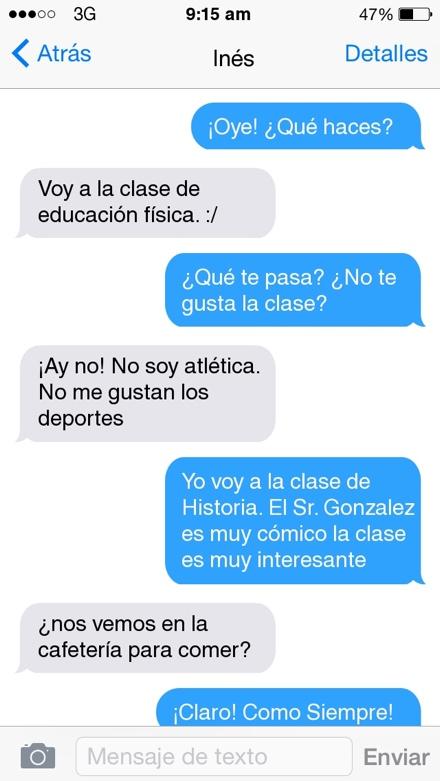 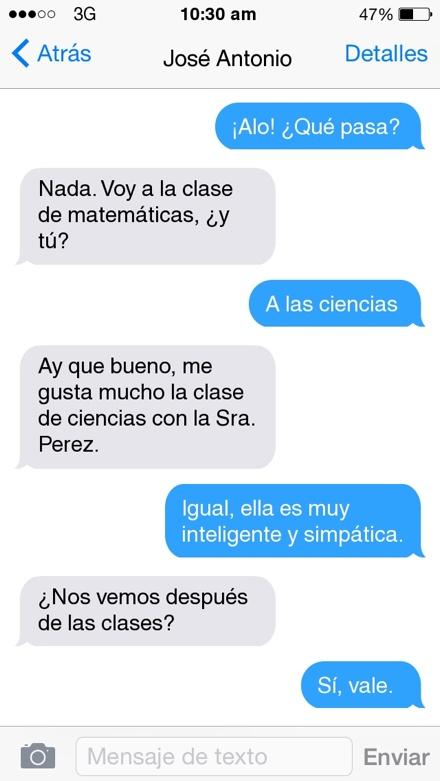 ¿Adónde va (Where is he going) José Antonio? ¿A Miguel le gusta la clase de                 ciencias? Y, ¿a José Antonio?                 ¿Por qué?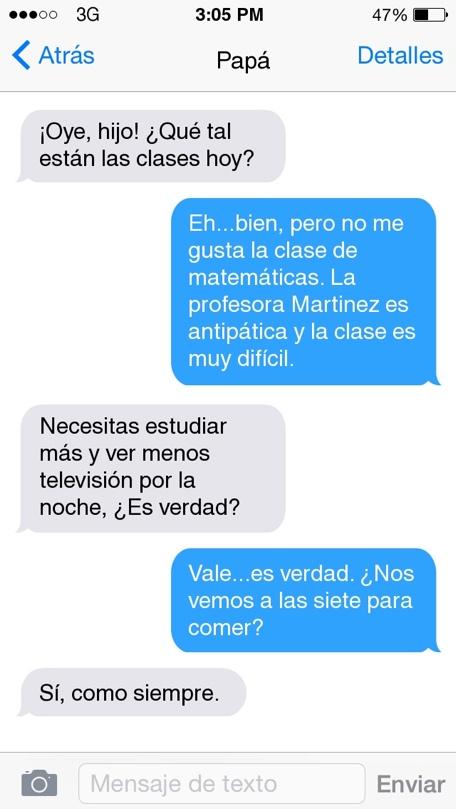 Español 1  -  Trabajo de estante del vocabulario 2.1  -  La escuela y la hora  -  Ensayo(Shelfwork For The Lesson On Vocabulary 2.1  -  School And Time  -  Essay)Escribe un ensayo en español sobre tu vida y tus opiniones sobre la escuela. (Write an essay in Spanish about your life and your opinions about school.)Escribe esto a doble espacio. (Write this double-spaced.)Escribe por lo menos 100 palabras. (Write at least 100 words.)Incluye por lo menos todos estos detalles, pero puedes añadir más. (Include all these details, but you can also add more.)Describe your favorite and least favorite classes and say why.Describe your favorite and least favorite people at school and say why.Describe several things you do in 5 different classes.Describe several things you need to have at school.Say what time you arrive and leave school.Tienes que entregar esto a la canasta grande encima del estante con tu nombre escrito. (You have to turn this in with your name written on it in the big basket above the shelves.)Español 1  -  Trabajo de estante del vocabulario 2.1  -  La escuela y la hora  -  Ensayo(Shelfwork For The Lesson On Vocabulary 2.1  -  School And Time  -  Essay)Escribe un ensayo en español sobre tu vida y tus opiniones sobre la escuela. (Write an essay in Spanish about your life and your opinions about school.)Escribe esto a doble espacio. (Write this double-spaced.)Escribe por lo menos 100 palabras. (Write at least 100 words.)Incluye por lo menos todos estos detalles, pero puedes añadir más. (Include all these details, but you can also add more.)Describe your favorite and least favorite classes and say why.Describe your favorite and least favorite people at school and say why.Describe several things you do in 5 different classes.Describe several things you need to have at school.Say what time you arrive and leave school.Tienes que entregar esto a la canasta grande encima del estante con tu nombre escrito. (You have to turn this in with your name written on it in the big basket above the shelves.)Español 1  -  Trabajo de estante del vocabulario 2.1  -  La escuela y la hora  -  Conversación(Shelfwork For The Lesson On Vocabulary 2.1  -  School And Time  -  Conversation)Ten una conversación con don Andrés con todas estas preguntas. (Have a conversation with don Andrés with all of these questions.)Español 1  -  Trabajo de estante del vocabulario 2.1  -  La escuela y la hora  -  Conversación(Shelfwork For The Lesson On Vocabulary 2.1  -  School And Time  -  Conversation)Ten una conversación con don Andrés con todas estas preguntas. (Have a conversation with don Andrés with all of these questions.)Español 1  -  Trabajo de estante del vocabulario 2.1  -  La escuela y la hora  -  Presentación(Shelfwork For The Lesson On Vocabulary 2.1  -  School And Time  -  Presentation)Preparar una presentación de diálogo memorizado con 2 ó 3 personas en total. La presentación tiene que incluir: (Make a skit with memorized dialogue with 2 or 3 people total. The skit has to include:)Cada persona usa por lo menos 7 términos de vocabulario de la lección. (Each person has to use at least 7 vocabulary words from this lesson.)Cada persona tiene que decir por lo menos 50 palabras. (Each person has to say at least 50 words.)Tienes que escribirlo en la computadora y mandárselo a don Andrés. (You have to write it out on the computer and send it to don Andrés.)Tienes que corregir los errores y después imprimir una copia para cada estudiante en la clase. (You have to correct the errors and print a copy for each student in the class.)Tienes que presentarlo enfrente de la clase. (You have to present it in front of the class.)Puede tratarse de cualquier cosa apropiada mientras tenga que ver con el tema del vocabulario más o menos. (It can be about anything appropriate as long as it has to do with the vocabulary more or less.)Español 1  -  Trabajo de estante del vocabulario 2.1  -  La escuela y la hora  -  Presentación(Shelfwork For The Lesson On Vocabulary 2.1  -  School And Time  -  Presentation)Preparar una presentación de diálogo memorizado con 2 ó 3 personas en total. La presentación tiene que incluir: (Make a skit with memorized dialogue with 2 or 3 people total. The skit has to include:)Cada persona usa por lo menos 7 términos de vocabulario de la lección. (Each person has to use at least 7 vocabulary words from this lesson.)Cada persona tiene que decir por lo menos 50 palabras. (Each person has to say at least 50 words.)Tienes que escribirlo en la computadora y mandárselo a don Andrés. (You have to write it out on the computer and send it to don Andrés.)Tienes que corregir los errores y después imprimir una copia para cada estudiante en la clase. (You have to correct the errors and print a copy for each student in the class.)Tienes que presentarlo enfrente de la clase. (You have to present it in front of the class.)Puede tratarse de cualquier cosa apropiada mientras tenga que ver con el tema del vocabulario más o menos. (It can be about anything appropriate as long as it has to do with the vocabulary more or less.)Español 1Trabajo de estante del vocabulario 2.1ClassLa clasesciencelas cienciassocial studieslos estudios socialeshistoryla historiamathlas matemáticasartel arteP.E.la educación físicaEnglishel inglésSpanishel españolFrenchel francésGermanel alemánChinese (Mandarin)el chino (el mandarino)Arabicel árabeJapaneseel japonésLatinel latínrestore the environmentrestaurar el ambienteDescribing things at schoolDescribiendo cosas en la escueladifficult / harddifícileasy fácilinterestinginteresanteboringaburridofundivertidohorriblehorribleawesomegenialorganized organizadodisorganizeddesorganizadotalented talentososhort (time)cortolong largobiggrandesmallpequeñoThings To Do At SchoolLas cosas que hacer en la escuelato listenescucharto talkhablarto readleerto writeescribirto learnaprenderto studyestudiarto meditatemeditarto participateparticiparto have solo timetener el tiempo de estar soloto ask for mini lessonspedir mini leccionesto do homeworkhacer la tareaWhat I Do At SchoolLo que hago en la escuelaI listenescuchoI talkhabloI readleoI writeescriboI learnaprendoI studyestudioI meditatemeditoI participateparticipoI have solo timetengo el tiempo de estar soloI ask for mini lessonspido mini leccionesI do homeworkhago la tareaMi clase de español es Mi clase de inglés esMi clase de matemáticas esMi clase de ciencias esMi clase de arte esMi clase de educación física esMi clase de estudios sociales esaburridadivertidageniallargafantásticainteresantedesorganizadacortadifícilfácilhorribleorganizadaporque leo demasiado.porque es demasiado grande.porque escribo demasiado.porque hago demasiada tarea.porque estudio demasiado.porque está demasiado sucia.porque hablo demasiado.porque medito demasiado.porque aprendo demasiado.Daily Routine At SchoolLa rutina diaria en la escuelaWhat’s your favorite class and why?¿Cuál es tu clase favorita y por qué?My favorite class is English because it’s fun.Mi clase favorita es inglés porque es divertida.What’s your least favorite class and why?¿Cuál es tu clase menos favorita y por qué?My least favorite class is Spanish because it’s boring.Mi clase menos favorita es español porque es aburrida. What’s your hardest class and why?¿Cuál es tu clase más difícil y por qué?My hardest class is science because it’s horrible.Mi clase más difícil es ciencias porque es horrible. What’s your easiest class and why?¿Cuál es tu clase más fácil y por qué?My easiest class is math because it’s interesting.Mi clase más fácil es matemáticas porque es interesante.What is your favorite thing to do at school?¿Cuál es tu cosa favorita para hacer en la escuela?My favorite thing to do is study.Mi cosa favorita para hacer es estudiar.What is your least favorite thing to do at school?¿Cuál es tu cosa menos favorita para hacer en la escuela?My least favorite thing is to talk.Mi cosa menos favorita es hablar.Who is your favorite person at school?¿Quién es tu persona favorita en la escuela?My favorite person is the gym teacher.Mi persona favorita es el maestro de educación física.Who is your least favorite person?¿Quién es tu persona menos favorita?My least favorite person is the Spanish teacher.Mi persona menos favorita es el maestro de español.What time do you have social studies class?¿A qué hora tienes la clase de estudios sociales?I have social studies class at 11:23. Tengo la clase de estudios sociales a las once y veinte y tres.What do you do in history class? (3 things)¿Qué haces en la clase de historia? (3 cosas)I listen and read and write.Yo escucho y leo y escribo.What do you need for school? (4 things)¿Qué necesitas para la escuela? (4 cosas)I need books, paper, pencils, and a computer.Necesito libros, papel, lápices, y una computadora.What do you have in your backpack right now? (4 things)¿Qué tienes en tu mochila ahora? (4 cosas)I have a water bottle, a pen, a notebook, and an eraser.Tengo una botella de agua, un bolígrafo, un cuaderno, y una goma. When do you go to school?¿A qué hora vas a la escuela?I go to school at 9:15.Voy a la escuela a las nueve y cuarto.When do you get out of school?¿A qué hora sales de la escuela?I leave school at 4:05.Salgo de la escuela a las cuatro y cinco.Is there a pet in your class?¿Hay una mascota en tu clase?Yes, there’s a pet in my class; it’s a guinea pig.Sí, hay una mascota en mi clase; es un cuy.el lápizel librola clase de españolel maestroleerel bañohacer la tareala fiestala fuente de aguala clase de matemáticasaprenderla clase de inglésel tiempo de estar solodesorganizadofácilla mascotael lápizel librola clase de españolel maestroleerel bañohacer la tareala fiestala fuente de aguala clase de matemáticasaprenderla clase de inglésel tiempo de estar solodesorganizadofácilla mascotael lápizel librola clase de españolel maestroleerel bañohacer la tareala fiestala fuente de aguala clase de matemáticasaprenderla clase de inglésel tiempo de estar solodesorganizadofácilla mascotael lápizel librola clase de españolel maestroleerel bañohacer la tareala fiestala fuente de aguala clase de matemáticasaprenderla clase de inglésel tiempo de estar solodesorganizadofácilla mascotaAt SchoolEn la escuelafriendel amigoclassmate el compañeroteacherel maestro / el profesorprincipalel directorpetla mascotacoachel entrenadorcounselorel consejerostudentel estudiantesheet of paper la hoja de papelpenel bolígrafopencilel lápizeraserla gomabook el libronotebook el cuadernoboard la pizarracomputer la computadorabook bagla mochiladeskel escritoriochair la sillaclassroom el salónshelfel estanteshelfworkel trabajo de estantegymel gimnasiocafeteria la cafeteríalunchel almuerzolibraryla bibliotecahallwayel pasillobathroomel bañowater fountainla fuente de aguawater bottlela botella de aguapartyla fiestaDescribing things at schoolDescribiendo cosas en la escueladifficult / hard difícileasy fácilinteresting interesanteboringaburridofundivertidohorriblehorribleawesomegenialorganized organizadodisorganizeddesorganizadotalented talentososocialsocialshort (time)cortolong largobiggrandesmallpequeñocleanlimpiodirtysucioverymuytoo / too manydemasiado¿Cuál es tu clase favorita y por qué?tú: ¿Cuál es tu clase menos favorita y por qué?tú:¿Cuál es tu clase más difícil y por qué?tú:¿Cuál es tu clase más fácil y por qué?tú:¿Cuál es tu cosa favorita para hacer en la escuela?tú:¿Cuál es tu cosa menos favorita para hacer en la escuela?tú:¿Quién es tu persona favorita en la escuela?tú:¿Quién es tu persona menos favorita?tú:¿A qué hora tienes la clase de estudios sociales?tú:¿Qué haces en la clase de historia? (3 cosas)tú:¿Qué necesitas para la escuela? (4 cosas)tú:¿Qué tienes en tu mochila ahora? (4 cosas)tú:¿A qué hora vas a la escuela?tú:¿A qué hora sales de la escuela?tú:¿Hay una mascota en tu clase?tú:¿Qué hora es?tú:¿A qué hora es el almuerzo?tú:tú:Mi clase favorita es inglés porque es divertida. tú:Mi clase menos favorita es español porque es aburrida. tú:Mi clase más difícil es ciencias porque es horrible. tú:Mi clase más fácil es matemáticas porque es interesante.tú:Mi cosa favorita para hacer es estudiar.tú:Mi cosa menos favorita es hablar.tú:Mi persona favorita es el maestro de educación física.tú:Mi persona menos favorita es el maestro de español.tú:Tengo la clase de estudios sociales a las once y veinte y tres.tú:Yo escucho y leo y escribo.tú:Necesito libros, papel, lápices, y una computadora.tú:Tengo una botella de agua, un bolígrafo, un cuaderno, y una goma. tú:Voy a la escuela a las nueve y cuarto.tú:Salgo de la escuela a las cuatro y cinco.tú:Sí, hay una mascota en mi clase; es un cuy.tú:Son las cuatro menos trece.  /  Son las tres y cuarenta y siete.tú:El almuerzo es a la una menos veinte y siete.  /  El almuerzo es a las doce y treinta y tres.¿Cuál es tu clase favorita y por qué?¿Cuál es tu clase menos favorita y por qué?¿Cuál es tu clase más difícil y por qué?¿Cuál es tu clase más fácil y por qué?¿Cuál es tu cosa favorita para hacer en la escuela?¿Cuál es tu cosa menos favorita para hacer en la escuela?¿Quién es tu persona favorita en la escuela?¿Quién es tu persona menos favorita?¿A qué hora tienes la clase de estudios sociales?¿Qué haces en la clase de historia? (3 cosas)¿Qué necesitas para la escuela? (4 cosas)¿Qué tienes en tu mochila ahora? (4 cosas)¿A qué hora vas a la escuela?¿A qué hora sales de la escuela?¿Hay una mascota en tu clase?¿Qué hora es?¿A qué hora es el almuerzo?¿Cuál es tu clase favorita y por qué?¿Cuál es tu clase menos favorita y por qué?¿Cuál es tu clase más difícil y por qué?¿Cuál es tu clase más fácil y por qué?¿Cuál es tu cosa favorita para hacer en la escuela?¿Cuál es tu cosa menos favorita para hacer en la escuela?¿Quién es tu persona favorita en la escuela?¿Quién es tu persona menos favorita?¿A qué hora tienes la clase de estudios sociales?¿Qué haces en la clase de historia? (3 cosas)¿Qué necesitas para la escuela? (4 cosas)¿Qué tienes en tu mochila ahora? (4 cosas)¿A qué hora vas a la escuela?¿A qué hora sales de la escuela?¿Hay una mascota en tu clase?¿Qué hora es?¿A qué hora es el almuerzo?¿Cuál es tu clase favorita y por qué?¿Cuál es tu clase menos favorita y por qué?¿Cuál es tu clase más difícil y por qué?¿Cuál es tu clase más fácil y por qué?¿Cuál es tu cosa favorita para hacer en la escuela?¿Cuál es tu cosa menos favorita para hacer en la escuela?¿Quién es tu persona favorita en la escuela?¿Quién es tu persona menos favorita?¿A qué hora tienes la clase de estudios sociales?¿Qué haces en la clase de historia? (3 cosas)¿Qué necesitas para la escuela? (4 cosas)¿Qué tienes en tu mochila ahora? (4 cosas)¿A qué hora vas a la escuela?¿A qué hora sales de la escuela?¿Hay una mascota en tu clase?¿Qué hora es?¿A qué hora es el almuerzo?¿Cuál es tu clase favorita y por qué?¿Cuál es tu clase menos favorita y por qué?¿Cuál es tu clase más difícil y por qué?¿Cuál es tu clase más fácil y por qué?¿Cuál es tu cosa favorita para hacer en la escuela?¿Cuál es tu cosa menos favorita para hacer en la escuela?¿Quién es tu persona favorita en la escuela?¿Quién es tu persona menos favorita?¿A qué hora tienes la clase de estudios sociales?¿Qué haces en la clase de historia? (3 cosas)¿Qué necesitas para la escuela? (4 cosas)¿Qué tienes en tu mochila ahora? (4 cosas)¿A qué hora vas a la escuela?¿A qué hora sales de la escuela?¿Hay una mascota en tu clase?¿Qué hora es?¿A qué hora es el almuerzo?¿A qué clase va Inés? A Inés, ¿le gusta (does she like) la clase? ¿Por qué?¿Adónde va Miguel? A Miguel, ¿le gusta la clase? ¿Por qué? 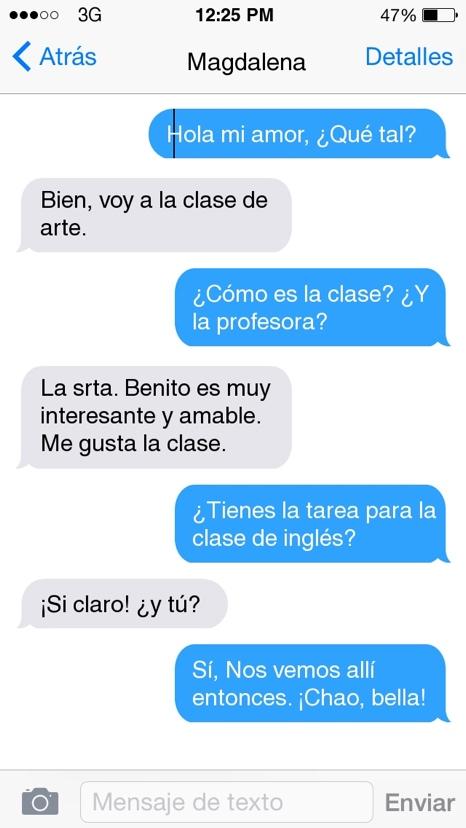 ¿En qué clase está ella? A Magdalena, ¿le gusta la clase? ¿Qué opina (What does she think about) de su profesora? ¿Qué clase tienen Miguel y Magdalena en común (together)? ¿A Miguel le gusta la clase de matemáticas? ¿Por qué? ¿Qué recomienda el papa? ¿A qué hora es la cena? ¿Cuál es tu clase favorita y por qué?¿Cuál es tu clase menos favorita y por qué?¿Cuál es tu clase más difícil y por qué?¿Cuál es tu clase más fácil y por qué?¿Cuál es tu cosa favorita para hacer en la escuela?¿Cuál es tu cosa menos favorita para hacer en la escuela?¿Quién es tu persona favorita en la escuela?¿Quién es tu persona menos favorita?¿A qué hora tienes la clase de estudios sociales?¿Qué haces en la clase de historia? (3 cosas)¿Qué necesitas para la escuela? (4 cosas)¿Qué tienes en tu mochila ahora? (4 cosas)¿A qué hora vas a la escuela?¿A qué hora sales de la escuela?¿Hay una mascota en tu clase?¿Qué hora es?¿A qué hora es el almuerzo?¿Cuál es tu clase favorita y por qué?¿Cuál es tu clase menos favorita y por qué?¿Cuál es tu clase más difícil y por qué?¿Cuál es tu clase más fácil y por qué?¿Cuál es tu cosa favorita para hacer en la escuela?¿Cuál es tu cosa menos favorita para hacer en la escuela?¿Quién es tu persona favorita en la escuela?¿Quién es tu persona menos favorita?¿A qué hora tienes la clase de estudios sociales?¿Qué haces en la clase de historia? (3 cosas)¿Qué necesitas para la escuela? (4 cosas)¿Qué tienes en tu mochila ahora? (4 cosas)¿A qué hora vas a la escuela?¿A qué hora sales de la escuela?¿Hay una mascota en tu clase?¿Qué hora es?¿A qué hora es el almuerzo?